Lezárult a MMATT kutatási szakaszaMOBIL MULTIMÉDIA-ALAPÚ TUDÁS-TRANSZFER – Zsebedben a világ!Budapest, 2013. február 28. – A kutatási szakaszból a fejlesztési szakaszba lépett a 2012 júliusában indult MOBIL MULTIMÉDIA-ALAPÚ TUDÁS-TRANSZFER (MMATT) projekt. A kutatási eredményekről Dr. Benedek András, a MMATT kutatásvezetője számolt be. A sajtótájékoztatóval egybekötött kerekasztal beszélgetésen az oktatás mobil forradalmának új technikai lehetőségeiről és a tudásmenedzsment, tudástranszfer korszerű módszereiről a téma szakértői beszélgettek.A sajtótájékoztatón Alexy Norbert, a HUMANsoft kutatás-fejlesztési központjának igazgatója köszöntötte az IT és az oktatás különböző területeiről érkezett szakembereket. Dr. Benedek András, a MMATT kutatásvezetője ismertette a projekt főbb mérföldköveit és összefoglalta a 2012-ben indult kutatási fázis tapasztalatait.A kutatás elemei:Áttekintő tanulmány a nemzetközi eLearning sztenderdekrőlA mobil-tanulás és az on-line multimédia alkalmazások trendjének elemzéseSablon típusok és jó gyakorlatok szakértői gyűjteménye, ajánlásokA mobil tanulásra vonatkozó tapasztalatok és fejlesztési irányok elemzéseA játék alapú tanulás (GBL) innovatív nemzetközi tapasztalatainak elemzésevLearning alapú oktatástechnológiai referenciamodellek és e-didaktikai ajánlások kidolgozásaLMS és LCMS funkcionalitások, modulok és paraméterek elemzéseA projektben alkalmazható tudásmenedzsment eszközök és technológiák elemzéseA projekt felhasználói és tanuló közösségekkel való összekapcsolásának elemzése, közösség szervezési lehetőségek vizsgálata a virtuális térben A MMATT rendszer platform független környezetben tradicionális és játék alapú oktatási módszerekkel nyújt felhő alapú tudásmenedzsment támogatást.A rendszer főbb funkciói:Sablon készítés és publikálás (sablon bróker)Digitális tananyagkészítés és publikálás (tananyag, e-book, munkafüzet bróker)Digitális Tartalom TárOn-line piac a publikált termékek értékesítésére és cseréjére Tudásmenedzsment környezet és funkciók biztosításaMegjelenés testre szabásának biztosításaSaját anyagok exportjának és importjának biztosításaKözösségi tér és eszköz készlet biztosításaA rendszer felépítése: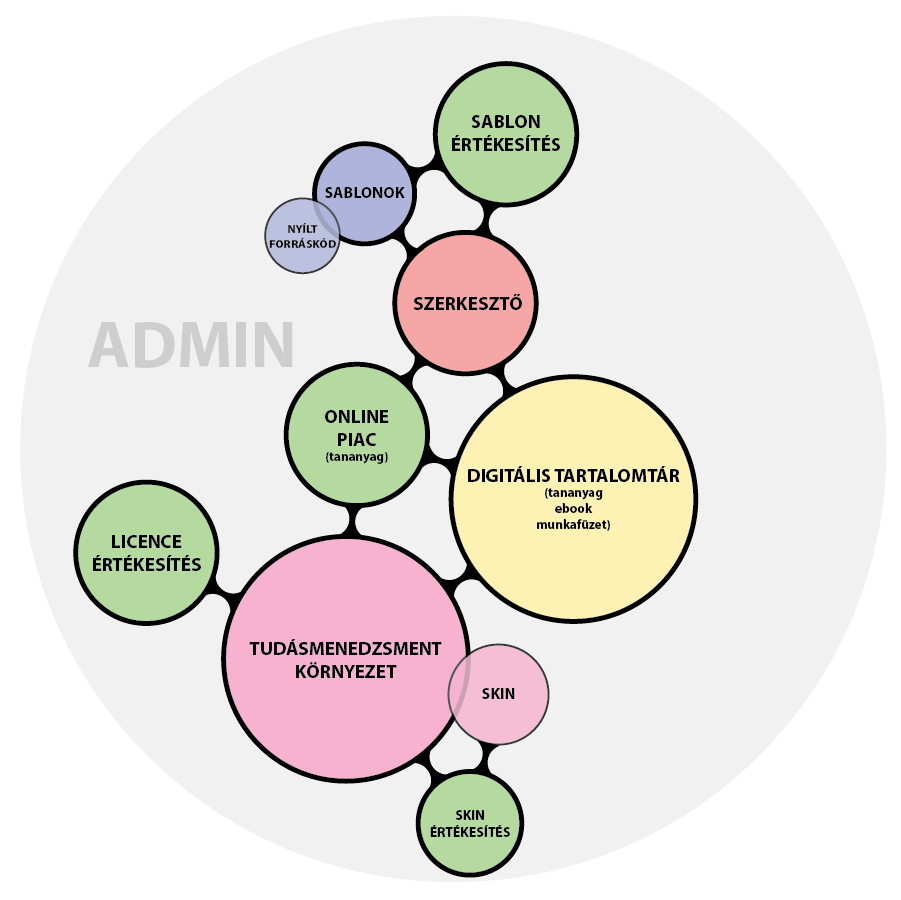 A projekt igen széles potenciális ügyfélkörrel rendelkezik: az on-line tanuló közösségek és iskolákon, az oktatásszervező intézményeken, az on-line- és távoktatást végző, valamint az ehhez szükséges anyagokat előállító vállalkozásokon és magánszemélyeken kívül a közepes- és nagyvállalatok, valamint a nemzetközi vállalatok is ide sorolhatók.A sajtótájékoztatót követő kerekasztal beszélgetésen Dr. Benedek András kutatásvezető Dr. Mlinarics Józseffel, a Magyar Tartalomipari Szövetség ügyvezető elnökével, Dr. Horkay Hörcher Ferenccel, az MTA Filozófiai Intézetének igazgatójával, Rab Árpáddal, az Információs Társadalom- és Trendkutató Központ igazgatójával, Fekete Zsombor játékfejlesztővel és Dr. Ollé Jánossal, az ELTE PPK Iskolapedagógiai Központjának egyetemi adjunktusával beszélgetett a MOBIL MULTIMÉDIA-ALAPÚ TUDÁS-TRANSZFER jelentőségéről és szerepéről az oktatásban, a kutatásban és a tudásmenedzsmentben.